Publicado en Madrid  el 03/09/2021 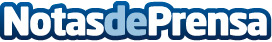 INNSiDE by Meliá Fuerteventura inaugura la temporada con la exposición ‘Un viaje a través de tu mirada’El hotel INNSiDE by Meliá Fuerteventura, ubicado en el Parque Natural de Jandía, es uno de los destinos ideales cuando acaba la temporada de verano, ya que la isla ofrece un clima privilegiado todo el año. Este fin de semana, el hotel abre sus puertas inaugurando la primera exposición de la temporada ‘Un viaje a través de tu mirada’ de Víctor Torres. En esta se homenajea a 9 jóvenes artistas canarios que promueven la sostenibilidad y aportan una visión única con la fotografía como lenguajeDatos de contacto:Lycland - Agencia de Comunicación, Prensa y PR +34 629 23 91 60Nota de prensa publicada en: https://www.notasdeprensa.es/innside-by-melia-fuerteventura-inaugura-la Categorias: Nacional Fotografía Viaje Artes Visuales Canarias Entretenimiento Turismo Eventos Restauración http://www.notasdeprensa.es